Kreativwerkstatt -BuchbindearbeitenFür die Klassen:			      6 - 9Projektbeschreibung: Dieses Jahr wollen wir in der Kreativwerkstatt wieder Notizbücher ,Schmuckkästen und Fotoalben selbst herstellen und verzieren .Dafür arbeiten wir mit Papier ,Pappe ,Leinen und Geschenkpapier ,Selber mitbringen musst du nur :BleistiftSchereGeodreieck/LinealFlüssigklebeAltes HandtuchZeitungFestes Geschenkpapier oder feste BögenDie Materialkosten betragen 2,-Euro pro Person .Dieses Projekt ist perfekt für dich ,wenn du gern kreativ gestaltest und mitGeodreieck und Lineal umgehen kannst .Herzlich willkommen bei H.Kragh im Papierkiosk .Wo:							xxx		Bitte mitbringen:		xxxLeiter/in:                                              	xxx					Maximale Teilnehmerzahl:                    xx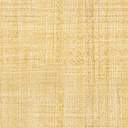 